Changer la forme d’une fonction quadratique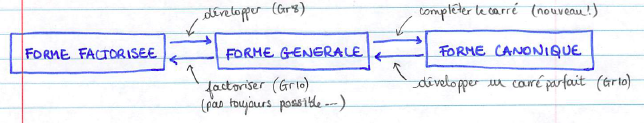 I – Convertir en forme générale : DEVELOPPERExemple 1 : 

Exemple 2 : 





A ton tour : 	  						 Exemple 3 : 



Exemple 4 : 





Exemple 5 : 



II – Convertir en forme factorisée : FACTORISERCommence toujours par rechercher les facteurs communs.Pense aux différences de carrés, aux carrés parfaits, ou bien factorise avec la méthode longue…Exemple 1 : 

Exemple 2 : a)  					b) 



Exemple 3 : 



A ton tour : 	
 		
 		Exemple 4 : 





Exemple 5 : 





Exemple 6 : 



A ton tour :  	III - Convertir en forme Canonique : COMPLETER LE CARRÉIl s’agit de regrouper tous les termes en  et  dans un carré parfait forcé et de compenser…Exemple 1 : 







Exemple 2 : 






A ton tour : 	Ça devient très vite compliqué particulièrement des que ça crée des fractions, alors dans les faits, on se souviendra d’un raccourci :Le coefficient  est le meme dans toutes les formesSi on sait trouver les coordonnées du sommet, on n’a plus qu’à placer  et  dans la formule…Exemples :  		 	 		













	Hwk : p 192 # 1, 2ac, 3ac, 8, 10, 14, 17 – 19, 22, 29, 31 + handout